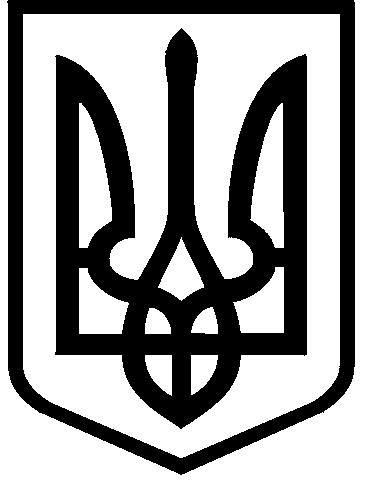 КИЇВСЬКА МІСЬКА РАДАIII сесія  IX скликанняРІШЕННЯ____________№_______________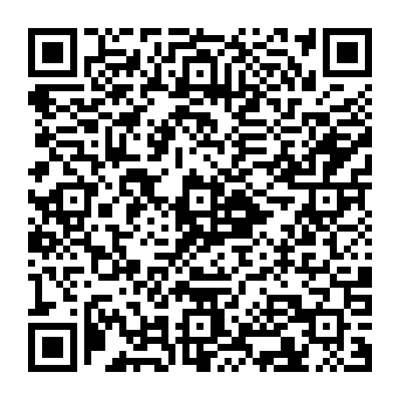 Розглянувши заяву АКЦІОНЕРНОГО ТОВАРИСТВА «ЗАКРИТИЙ НЕДИВЕРСИФІКОВАНИЙ ВЕНЧУРНИЙ КОРПОРАТИВНИЙ ІНВЕСТИЦІЙНИЙ ФОНД «ДІЛІДЖЕНС» (код ЄДРПОУ 43119210, місцезнаходження: 03191, місто Київ, Кільцева дорога, 1) від 02 квітня 
2024 року № 08/12413 та технічну документацію із землеустрою щодо поділу та об’єднання земельних ділянок, відповідно до статей 9, 791, 83, 186 Земельного кодексу України, статті 30 Закону України «Про оренду землі», статті 56 Закону України «Про землеустрій», Закону України «Про внесення змін до деяких законодавчих актів України щодо розмежування земель державної та комунальної власності», пункту 34 частини першої статті 26 Закону України «Про місцеве самоврядування в Україні», Закону України «Про адміністративну процедуру», Київська міська радаВИРІШИЛА:1. Затвердити технічну документацію із землеустрою щодо поділу та об’єднання земельних ділянок АКЦІОНЕРНОМУ ТОВАРИСТВУ «ЗАКРИТИЙ НЕДИВЕРСИФІКОВАНИЙ ВЕНЧУРНИЙ КОРПОРАТИВНИЙ ІНВЕСТИЦІЙНИЙ ФОНД «ДІЛІДЖЕНС» для будівництва житлового комплексу з соціальною інфраструктурою та підземним паркінгом на 
вул. Великій Кільцевій, 1-а у Голосіївському районі м. Києва (поділ земельної ділянки з кадастровим номером 8000000000:79:716:0014) (категорія земель – землі житлової та громадської забудови, код виду цільового призначення – 02.07 для іншої житлової забудови), якою передбачено формування трьох земельних ділянок, а саме:- площею 0,2168 га (кадастровий номер 8000000000:79:716:0055);- площею 0,9713 га (кадастровий номер 8000000000:79:716:0056);- площею 4,3559 га (кадастровий номер 8000000000:79:716:0057) (справа 619036351).2. Унести зміни до договору оренди земельної ділянки від 26 січня 
2006 року № 79-6-00384 (зі змінами), визначивши об’єктами оренди цього договору земельні ділянки:- площею 0,2168 га (кадастровий номер 8000000000:79:716:0055);- площею 0,9713 га (кадастровий номер 8000000000:79:716:0056);- площею 4,3559 га (кадастровий номер 8000000000:79:716:0057).3. АКЦІОНЕРНОМУ ТОВАРИСТВУ «ЗАКРИТИЙ НЕДИВЕРСИФІКОВАНИЙ ВЕНЧУРНИЙ КОРПОРАТИВНИЙ ІНВЕСТИЦІЙНИЙ ФОНД «ДІЛІДЖЕНС» у місячний строк з дня набрання чинності цим рішенням надати до Департаменту земельних ресурсів виконавчого органу Київської міської ради (Київської міської державної адміністрації) документи, визначені законодавством України, необхідні для укладання договору про внесення змін до договору оренди земельної ділянки.4. Дане рішення набирає чинності та вважається доведеним до відома заявника з дня його оприлюднення на офіційному вебсайті Київської міської ради.5. Контроль за виконанням цього рішення покласти на постійну комісію Київської міської ради з питань архітектури, містопланування та земельних відносин.ПОДАННЯ:ПОГОДЖЕНО:Про затвердження технічної документації із землеустрою щодо поділу земельної ділянки (кадастровий номер 8000000000:79:716:0014) для будівництва житлового комплексу з соціальною інфраструктурою та підземним паркінгом на вул. Великій Кільцевій, 1-а у Голосіївському районі міста КиєваКиївський міський головаВіталій КЛИЧКОЗаступник голови Київської міської державної адміністраціїз питань здійснення самоврядних повноваженьПетро ОЛЕНИЧДиректор Департаменту земельних ресурсіввиконавчого органу Київської міської ради (Київської міської державної адміністрації)Валентина ПЕЛИХНачальник юридичного управління Департаменту земельних ресурсіввиконавчого органу Київської міської ради(Київської міської державної адміністрації)Дмитро РАДЗІЄВСЬКИЙПостійна комісія Київської міської ради з питань архітектури, містопланування та земельних відносинПостійна комісія Київської міської ради з питань архітектури, містопланування та земельних відносинГоловаМихайло ТЕРЕНТЬЄВМихайло ТЕРЕНТЬЄВСекретарЮрій ФЕДОРЕНКОЮрій ФЕДОРЕНКОНачальник управління правового забезпечення діяльності  Київської міської радиВалентина ПОЛОЖИШНИКВалентина ПОЛОЖИШНИК